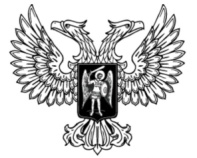 ДонецкАЯ НароднАЯ РеспубликАЗАКОНО ВНЕСЕНИИ ИЗМЕНЕНИЙ В СТАТЬЮ 84 ЗАКОНА ДОНЕЦКОЙ НАРОДНОЙ РЕСПУБЛИКИ «О НАЛОГОВОЙ СИСТЕМЕ»Принят Постановлением Народного Совета 24 декабря 2021 годаСтатья 1Внести в статью 84 Закона Донецкой Народной Республики 
от 25 декабря 2015 года № 99-ІНС «О налоговой системе» (опубликован на официальном сайте Народного Совета Донецкой Народной Республики 
19 января 2016 года) следующие изменения:1) подпункт 84.3.1 пункта 84.3 изложить в следующей редакции:«84.3.1. спирт этиловый и другие спиртовые дистилляты, алкогольная продукция, пиво:»;2) подпункт 84.3.2 пункта 84.3 изложить в следующей редакции:«84.3.2. табачные изделия, табак, промышленные заменители табака, электронные системы доставки никотина, жидкости для электронных систем доставки никотина:»;3) подпункт 84.3.3 пункта 84.3 изложить в следующей редакции:«84.3.3. нефтепродукты, сжиженный газ: »;4) подпункт 84.4.1 пункта 84.4 изложить в следующей редакции:«84.4.1. спирт этиловый и другие спиртовые дистилляты, алкогольная продукция, пиво:»;5) подпункт 84.4.2 пункта 84.4 изложить в следующей редакции:«84.4.2. табачные изделия, табак, промышленные заменители табака, электронные системы доставки никотина, жидкости для электронных систем доставки никотина:»;6) подпункт 84.4.3 пункта 84.4 изложить в следующей редакции:«84.4.3. нефтепродукты, сжиженный газ (за исключением нефтепродуктов, указанных в подпункте 84.4.31 пункта 84.4 статьи 84 настоящего Закона):»;7) подпункт 84.4.31 пункта 84.4 изложить в следующей редакции:«84.4.31. нефтепродукты, страной происхождения которых являются страны, отличные от Российской Федерации, или страна происхождения которых неизвестна:»;8) подпункт 84.5.1 пункта 84.5 изложить в следующей редакции:«84.5.1. спирт этиловый и другие спиртные дистилляты, алкогольная продукция, пиво:»;9) подпункт 84.5.2 пункта 84.5 изложить в следующей редакции:«84.5.2. табачные изделия, табак, промышленные заменители табака, электронные системы доставки никотина, жидкости для электронных систем доставки никотина:»;10) подпункт 84.5.3 пункта 84.5 изложить в следующей редакции:«84.5.3. Налог за экспорт сигарет с фильтром (код товара (продукции) согласно ТН ВЭД 2402 20 90 20), произведенных на территории Донецкой Народной Республики и вывозимых в Республику Южная Осетия или перемещаемых транзитом через Республику Южная Осетия, взимается и исчисляется по ставке 300,00 российских рублей за 1000 штук.».Статья 2Настоящий Закон вступает в силу в день, следующий за днем его официального опубликования.ГлаваДонецкой Народной Республики					Д.В. Пушилинг. Донецк28 декабря 2021 года№ 335-IIНСКод товара (продукции) согласно ТН ВЭДОписание товара (продукции)Единицы измеренияСтавки налога2203Пиво из солода (солодовое)российских рублей за 
1 литр10,002204
(кроме 
2204 10,
2204 21,
2204 29)Вина виноградные натуральныероссийских рублей за 
1 литр10,002204
(кроме
2204 10,
2204 21,
2204 29)Вина виноградные натуральные, включая крепленые; сусло виноградноероссийских рублей за 
1 литр10,002204 10,
2204 21,
2204 29Вина игристые
Вина газированныероссийских рублей за 
1 литр8,002205Вермуты и другие вина виноградные натуральные с добавлением растительных или ароматических экстрактовроссийских рублей за 
1 литр 100-процентного спирта10,002206(кроме 
2206 00 310 0, 2206 00 510 0,
2206 00 810 0)Напитки прочие сброженные (например, сидр, сидр грушевый, напиток медовый, сакэ); смеси из сброженных напитков и смеси сброженных напитков и безалкогольных напитков, в другом месте не поименованные или не включенныероссийских рублей за 
1 литр 100-процентного спирта69,002206 00 310 0
2206 00 510 0
2206 00 810 0Сидр и грушевый сидрроссийских рублей за 
1 литр3,002207Спирт этиловый, неденатурированный, с концентрацией спирта 80 об. % или более; спирт этиловый, другие спиртные дистилляты и спиртные напитки, полученные путем перегонки, денатурированные, любой концентрациироссийских рублей за 
1 литр 100-процентного спирта69,002208Спирт этиловый неденатурированный с концентрацией спирта менее 80 об. %; спиртовые дистилляты и спиртные напитки, полученные путем перегонки, ликеры 
и другие напитки, содержащие спиртроссийских рублей за 1 литр 100-процентного спирта69,00Код товара (продукции) согласно ТН ВЭДОписание товара (продукции)Единицы измеренияСтавки налога2401Табачное сырье
Табачные отходыроссийских рублей за 
1 килограмм (нетто)175,002402 10 000 0Сигары, сигары с обрезанными концами и сигариллы, содержащие табакроссийских рублей за 
1 килограмм (нетто)670,002402 202402 90Сигареты без фильтра, папиросы, кроме табака (табачных изделий), предназначенных для 
потребления путем нагревания и жидкости для электронных
 систем доставки 
никотинароссийских рублей за 1000 штук50,002402 202402 90Сигареты с фильтром, кроме табака (табачных изделий), предназначенных для потребления путем нагревания и жидкости для электронных систем доставки никотинароссийских рублей за 1000 штук1200,002403
(кроме
2403 99 100 0,
2403 11)Прочий промышленно изготовленный табак и промышленные заменители табака; табак «гомогенизированный» или «восстановленный»; 
табачные экстракты и 
эссенциироссийских рублей за 
1 килограмм (нетто)200,002403 11Табак для кальянароссийских рублей за 
1 килограмм (нетто)200,002403 99 100 0Жевательный и нюхательный табакроссийских рублей за 
1 килограмм (нетто)200,008543 70 900 0Электронные системы доставки никотина, устройства для нагревания табакароссийских рублей за 
1 штуку40,002402 20 900 02402 90 000 02403 99 900 9Табак (табачные изделия), предназначенный для потребления путем нагревания (кроме 
жидкости для электронных 
систем доставки никотина)российских рублей за 1000 штук100,002403 99 900 92905 45 000 93302 90 900 03824 99 960 93824 99 920 93824 90 980 9Жидкости для электронных систем доставки никотина кроме табака (табачных изделий), предназначенных для потребления путем нагреванияроссийских рублей за 
1 миллилитр10,00Код товара (продукции) согласно ТН ВЭДОписание товара (продукции)Единица измеренияСтавки налогаЛегкие дистилляты:Легкие дистилляты:Легкие дистилляты:Легкие дистилляты:2710 12 110 02710 12 150 0для специфических процессов переработки для химических превращенийроссийских рублейза 
1000 килограмм11000,002710 12 210 0 
2710 12 250 12710 12 250 9бензины специальные:российских рублейза 1000 килограмм11000,00Бензины моторные:Бензины моторные:Бензины моторные:Бензины моторные:2710 12 310 0бензины авиационныероссийских рублейза 1000 килограмм11000,002710 12 411 0
2710 12 412 0
2710 12 413 0
2710 12 419 0
2710 12 450 0
2710 12 490 0
2710 12 510 0
2710 12 590 0бензины моторные прочиероссийских рублейза 1000 килограмм11000,002710 12 700 0топливо бензиновое для реактивных двигателейроссийских рублейза 
1000 килограмм11000,002710 12 900 12710 12 900 9легкие дистилляты прочиероссийских рублейза 1000 килограмм11000,00Средние дистилляты:Средние дистилляты:Средние дистилляты:Средние дистилляты:2710 19 110 0 
2710 19 150 0для специфических процессов переработки и для химических превращенийроссийских рублейза 1000 килограмм11000,002710 19 210 0
2710 19 250 0керосин:российских рублейза 1000 килограмм11000,002710 19 290 0средние дистилляты прочиероссийских рублейза 1000 килограмм11000,002710 19 310 0
2710 19 350 0
2710 19 421 0
2710 19 422 0
2710 19 423 02710 19 424 02710 19 425 02710 19 429 02710 20 110 0тяжелые дистилляты (газойли): с содержанием серы до 0,05 мас.%российских рублейза 1000 килограмм11000,002710 19 460 0
2710 20 150 0тяжелые дистилляты (газойли): с содержанием серы от 0,05 мас.% до 0,2 мас.%российских рублейза 1000 килограмм11000,002710 19 480 02710 20 190 0тяжелые дистилляты (газойли): с содержанием серы более 0,2 мас.%российских рублейза 1000 килограмм11000,002710 19 510 12710 19 510 92710 19 550 12710 19 550 9топливо жидкое (в т.ч. мазут) для специфических процессов переработки идля химических превращенийроссийских рублейза 1000 килограмм4750,002710 19 620 12710 19 620 92710 19 640 12710 19 640 92710 19 660 12710 19 660 92710 19 680 12710 19 680 92710 20 310 12710 20 310 92710 20 350 12710 20 350 92710 20 370 12710 20 370 92710 20 390 12710 20 390 9только топливо печное бытовоероссийских рублейза 1000 килограмм11000,002710 19 426 0судовое топливороссийских рублейза 1000 килограмм21900,002710 19 460 0газойли для прочих целей с содержанием серы более 0,05 мас. %, но не более 0,2 мас.%.российских рублейза 1000 килограмм21900,002710 19 480 0газойли для прочих целей с содержанием серы более 0,2 мас.%.российских рублейза 1000 килограмм21900,002710 19 710 02710 19 750 0масла смазочные, масла прочие для специфических процессов переработки идля химических превращенийроссийских рублейза 1000 килограмм11000,002710 19 820 02710 19 840 02710 19 860 02710 19 880 02710 19 920 02710 19 940 02710 19 980 0масла смазочные, масла прочие для прочих целейроссийских рублейза 1000 килограмм2950,002710 20 900 0нефтепродукты прочиероссийских рублейза 1000 килограмм11000,002710 91 000 02710 99 000 0отработанные нефтепродуктыроссийских рублейза 1000 килограмм4400,002711 11 000 0сжиженный газ природныйроссийских рублейза 1000 килограмм4400,002711 12 110 0
2711 12 190 0
2711 12 910 0
2711 12 930 0
2711 12 940 0
2711 12 970 0
2711 13 100 0
2711 13 300 0
2711 13 910 0
2711 13 970 0
2711 14 000 12711 14 0009
2711 19 000 0сжиженный газ (пропан или смесь пропана с бутаном) и другие газыроссийских рублейза 1000 килограмм4400,003403 19 100 03403 19 900 03403 99 000 0средства для смазки машин, механизмов и транспортных средствроссийских рублейза 1000 килограмм11000,003826 00 100 0
3826 00 900 0биодизель и его смесироссийских рублейза 1000 килограмм11000,00Код товара (продукции) согласно ТН ВЭДОписание товара (продукции)Единицы измеренияСтавки налога2203Пиво из солода (солодовое)российских рублей за 
1 литр12,002204
(кроме2204 10,
2204 21,
2204 29)Вина виноградные натуральныероссийских рублей за 
1 литр14,002204
(кроме2204 10,
2204 21,
2204 29)Вина виноградные натуральные, включая крепленые; сусло виноградноероссийских рублей за 
1 литр14,002204 10,
2204 21,
2204 29Вина игристые
Вина газированныероссийских рублей за 
1 литр12,002205Вермуты и другие вина виноградные натуральные с добавлением растительных или ароматических экстрактовроссийских рублей за
1 литр 100-процентного спирта150,002206(кроме2206 00 310 0, 2206 00 510 0,
2206 00 810 0)Напитки прочие сброженные (например, сидр, сидр грушевый, напиток медовый, сакэ); смеси из сброженных напитков и смеси сброженных напитков и безалкогольных напитков, в другом месте не поименованные или не включенныероссийских рублей за 
1 литр 100-процентного спирта150,002206 00 310 0
2206 00 510 0
2206 00 810 0Сидр и грушевый сидрроссийских рублей за 
1 литр10,002207Спирт этиловый, неденатурированный, с концентрацией спирта 80 об. % или более; спирт этиловый, другие спиртные дистилляты и спиртные напитки, полученные путем перегонки, денатурированные, любой концентрациироссийских рублей за 
1 литр 100-процентного спирта150,002208Спирт этиловый неденатурированный с концентрацией спирта менее 80 об. %; спиртовые дистилляты и спиртные напитки, полученные путем перегонки, ликеры и другие напитки, содержащие спиртроссийских рублей за 
1 литр 100-процентного спирта150,00Код товара (продукции) согласно ТН ВЭДОписание товара (продукции)Единицы измеренияСтавки налога2401Табачное сырье
Табачные отходыроссийских рублей за 
1 килограмм (нетто)670,002402 10 000 0Сигары, сигары с обрезанными концами и сигариллы, содержащие табакроссийских рублей за 
1 килограмм (нетто)670,002402 202402 90Сигареты без фильтра, папиросы, кроме табака (табачных изделий), предназначенных для потребления путем нагревания и жидкости для электронных систем доставки никотинароссийских рублей за 1000 штук500,002402 202402 90Сигареты с фильтром, кроме табака (табачных изделий), предназначенных для потребления путем нагревания и жидкости для электронных систем доставки никотинароссийских рублей за 1000 штук1500,002403
(кроме
2403 99 100 0,
2403 11)Прочий промышленно изготовленный табак и промышленные заменители табака; табак «гомогенизированный» или «восстановленный»; табачные экстракты и эссенциироссийских рублей за 
1 килограмм (нетто)700,002403 11Табак для кальянароссийских рублей за 
1 килограмм (нетто)300,002403 99 100 0Жевательный и нюхательный табакроссийских рублей за 
1 килограмм (нетто)700,008543 70 900 0Электронные системы доставки никотина, устройства для нагревания табакароссийских рублей за 
1 штуку50,002402 20 900 02402 90 000 02403 99 900 9Табак (табачные изделия), предназначенный для потребления путем нагревания (кроме жидкости для электронных систем доставки никотина)российских рублей за 1000 штук100,002403 99 900 92905 45 000 93302 90 900 03824 99 960 93824 99 920 93824 90 980 9Жидкости для электронных систем доставки никотина кроме табака (табачных изделий), предназначенных для потребления путем нагреванияроссийских рублей за 
1 миллилитр13,00Код товара (продукции) согласно ТН ВЭДОписание товара (продукции)Единицы измеренияСтавки налогаЛегкие дистилляты:Легкие дистилляты:Легкие дистилляты:Легкие дистилляты:2710 12 110 1для специфических процессов переработки: пентан-гексановая фракция с содержанием пентана (С5) не менее 35 мас.% и гексана (С6) не менее 55 мас.%российских рублейза 1000 килограмм4400,002710 12 110 9для специфических процессов переработки прочиероссийских рублейза 1000 килограмм4400,002710 12 150 1для химических превращений в процессах, кроме указанных в подсубпозиции 2710 12 110 0: пентан-гексановая фракция с содержанием пентана (С5) не менее 35 мас.% и гексана (С6) не менее 55 мас.%российских рублей за 1000 килограмм4400,002710 12 150 9для химических превращений в процессах, кроме указанных в подсубпозиции 2710 12 110, прочиероссийских рублейза 1000 килограмм4400,00Бензины специальные:Бензины специальные:Бензины специальные:Бензины специальные:2710 12 210 0уайт-спиритроссийских рублейза 1000 килограмм4400,002710 12 250 12710 12 250 9прочие специальные бензиныроссийских рублейза 1000 килограмм4400,00Бензины моторные:Бензины моторные:Бензины моторные:Бензины моторные:2710 12 310 0бензины авиационныероссийских рублейза 1000 килограмм4400,002710 12 411 02710 12 412 02710 12 413 02710 12 419 02710 12 450 02710 12 490 0бензины моторные с содержанием свинца не более 0,013 г/лроссийских рублейза 1000 килограмм5100,002710 12 510 02710 12 590 0бензины моторные с содержанием свинца более чем 0,013 г/лроссийских рублейза 1000 килограмм5100,002710 20 900 0прочие нефтепродуктыроссийских рублейза 1000 килограмм4400,002710 12 700 0топливо бензиновое для реактивных двигателейроссийских рублейза 1000 килограмм4400,002710 12 900 1легкие дистилляты прочие тримеры и тетрамеры пропиленароссийских рублейза 1000 килограмм4400,002710 12 900 2легкие дистилляты прочие пентан-гексановая фракция с содержанием пентана (С5) не менее 35 мас.% и гексана (С6) не менее 55 мас.%российских рублейза 1000 килограмм4400,002710 12 900 8легкие дистилляты прочиероссийских рублейза 1000 килограмм4400,00Средние дистилляты:Средние дистилляты:Средние дистилляты:Средние дистилляты:2710 19 110 0для специфических процессов переработкироссийских рублейза 1000 килограмм4400,002710 19 150 0для химических преобразований в процессах, не указанных в подсубпозиции 2710 19 110 0российских рублейза 1000 килограмм4400,00Керосин:Керосин:Керосин:Керосин:2710 19 210 0топливо для реактивных двигателейроссийских рублейза 1000 килограмм4400,002710 19 250 0керосин прочийроссийских рублейза 1000 килограмм4400,002710 19 290 0прочие средние дистиллятыроссийских рублейза 1000 килограмм5100,00Тяжелые дистилляты:Тяжелые дистилляты:Тяжелые дистилляты:Тяжелые дистилляты:2710 19 310 02710 19 350 02710 19 429 02710 19 460 02710 19 480 02710 20 110 02710 20 150 02710 20 190 0тяжелые дистилляты (газойли)российских рублейза 1000 килограмм4400,002710 19 421 02710 19 422 02710 19 423 02710 19 424 02710 19 425 0тяжелые дистилляты – дизельное топливороссийских рублейза 1000 килограмм5100,002710 19 620 92710 19 640 92710 19 660 92710 19 680 92710 20 310 92710 20 350 92710 20 370 92710 20 390 9только топливо печное бытовоероссийских рублейза 1000 килограмм4400,002710 19 510 12710 19 510 9топливо жидкое (в том числе мазут) для специфических процессов переработкироссийских рублейза 1000 килограмм4800,002710 19 550 12710 19 550 9топливо жидкое (в том числе мазут) для химических превращений в процессах, кроме указанных в товарной подсубпозиции 2710 19 510российских рублейза 1000 килограмм4800,002710 91 000 02710 99 000 0отработанные нефтепродукты,отработанное маслороссийских рублейза 1000 килограмм4400,002710 19 426 0судовое топливо с температурой вспышки в закрытом тигле не ниже                61°Сроссийских рублейза 1000 килограмм22100,002710 19 429 0газойли для прочих целей (в случае использования как судовое топливо)российских рублейза 1000 килограмм22100,002710 19 460 0газойли для прочих целей с содержанием серы более 0,05 мас.%, но не более 0,2 мас.% (в случае использования как судовое топливо)российских рублейза 1000 килограмм22100,002710 19 480 0газойли для прочих целей с содержанием серы более 0,2 мас.% (в случае использования как судовое топливо)российских рублейза 1000 килограмм22100,002710 19 429 0газойли для прочих целейроссийских рублейза 1000 килограмм5100,002710 19 460 0газойли для прочих целей с содержанием серы более 0,05 мас.%, но не более 0,2 мас.%российских рублейза 1000 килограмм5100,002710 19 480 0газойли для прочих целей с содержанием серы более 0,2 мас.%российских рублейза 1000 килограмм5100,002711 11 000 0сжиженный газ природныйроссийских рублейза 1000 килограмм5100,002711 12 110 02711 12 190 02711 12 940 02711 12 970 02711 13 910 02711 13 970 02711 14 000 12711 14 000 92711 19 000 0сжиженный газ (пропан или смесь пропана с бутаном) и другие газыроссийских рублейза 1000 килограмм5100,002711 12 910 02711 12 930 02711 13 100 02711 13 300 0сжиженный газ (пропан или смесь пропана с бутаном) и другие газыроссийских рублейза 1000 килограмм4400,00Масла смазочные, масла прочие:Масла смазочные, масла прочие:Масла смазочные, масла прочие:Масла смазочные, масла прочие:2710 19 710 0для специфических процессов переработкироссийских рублейза 1000 килограмм4400,002710 19 750 0для химических превращений в процессах, кроме определенных в подсубпозиции 2710 19 710 0российских рублейза 1000 килограмм4400,00Для прочих целей:Для прочих целей:Для прочих целей:Для прочих целей:2710 19 820 0моторные масла, компрессорное смазочное масло, турбинное смазочное маслороссийских рублейза 1000 килограмм3000,002710 19 840 0жидкости для гидравлических целейроссийских рублейза 1000 килограмм3000,002710 19 860 0светлые масла, вазелиновое маслороссийских рублейза 1000 килограмм3000,002710 19 880 0масло для шестерен и масло для редукторовроссийских рублейза 1000 килограмм3000,002710 19 920 0составы для обработки металлов, масла для смазывания форм, антикоррозионные маслароссийских рублейза 1000 килограмм3000,002710 19 940 0электрические изоляционные маслароссийских рублейза 1000 килограмм3000,002710 19 980 0прочие смазочные масла и прочие маслароссийских рублейза 1000 килограмм3000,003403 19 100 03403 19 900 03403 99 000 0материалы смазочныероссийских рублейза 1000 килограмм4400,003826 00 100 03826 00 900 0биодизель и его смеси, не содержащие или содержащие менее 70 мас.% нефти или нефтепродуктов, полученных из битуминозных породроссийских рублейза 1000 килограмм4400,003824 99 920 9только топливо моторное альтернативноероссийских рублейза 1000 килограмм4400,003824 99 960 9только топливо моторное альтернативноероссийских рублейза 1000 килограмм4400,00Код товара (продукции) согласно ТН ВЭДОписание товара (продукции)Единицы измеренияСтавки налогаБензины моторные:Бензины моторные:Бензины моторные:Бензины моторные:2710 12 411 02710 12 412 02710 12 413 02710 12 419 02710 12 450 02710 12 490 0бензины моторные с содержанием свинца не более 0,013 г/лроссийских рублейза 1000 килограмм7400,002710 12 510 02710 12 590 0бензины моторные с содержанием свинца более чем 0,013 г/лроссийских рублейза 1000 килограмм7400,00Средние дистилляты:Средние дистилляты:Средние дистилляты:Средние дистилляты:2710 19 290 0прочие средние дистиллятыроссийских рублейза 1000 килограмм7400,00Тяжелые дистилляты:Тяжелые дистилляты:Тяжелые дистилляты:Тяжелые дистилляты:2710 19 421 02710 19 422 02710 19 423 02710 19 424 02710 19 425 0тяжелые дистилляты – дизельное топливороссийских рублейза 1000 килограмм7400,00Код товара (продукции) согласно ТН ВЭДОписание товара (продукции)Единицы измеренияСтавки налога2203Пиво из солода (солодовое)российских рублей за 
1 литр1,002204
(кроме2204 10,
2204 21,
2204 29)Вина виноградные натуральныероссийских рублей за 
1 литр3,002204
(кроме 
2204 10,
2204 21,
2204 29)Вина виноградные натуральные, включая крепленые; сусло виноградноероссийских рублей за 
1 литр3,002204 10,
2204 21,
2204 29Вина игристые
Вина газированныероссийских рублей за 
1 литр3,002205Вермуты и другие вина виноградные натуральные с добавлением растительных или ароматических экстрактовроссийских рублей за 
1 литр 100-процентного спирта2,002206(кроме2206 00 310 0,2206 00 510 0,
2206 00 810 0)Напитки прочие сброженные (например, сидр, сидр грушевый, напиток медовый, сакэ); смеси из сброженных напитков и смеси сброженных напитков и безалкогольных напитков, 
в другом месте не 
поименованные или не 
включенныероссийских рублей за 
1 литр 100-процентного спирта20,002206 00 310 0
2206 00 510 0
2206 00 810 0Сидр и грушевый сидрроссийских рублей за 
1 литр1,002207Спирт этиловый, неденатурированный, с концентрацией спирта 80 об. % или более; спирт этиловый, другие спиртные дистилляты и спиртные напитки, полученные путем перегонки, денатурированные, любой концентрациироссийских рублей за 
1 литр 100-процентного спирта20,002208Спирт этиловый неденатурированный с концентрацией спирта менее 80 об. %; спиртовые дистилляты и спиртные напитки, полученные путем перегонки, ликеры и другие напитки, содержащие спиртроссийских рублей за 
1 литр 100-процентного спирта20,00Код товара (продукции) согласно ТН ВЭДОписание товара (продукции)Единицы измеренияСтавки налога2401Табачное сырье
Табачные отходыроссийских рублей за 
1 килограмм (нетто)220,002402 10 000 0Сигары, сигары с обрезанными концами и сигариллы, содержащие табакроссийских рублей за 
1 килограмм (нетто)220,002402 202402 90Сигареты без фильтра, папиросы, кроме табака (табачных изделий), предназначенных для потребления путем нагревания и жидкости для электронных систем доставки никотинароссийских рублей за 1000 штук20,002402 202402 90Сигареты с фильтром, кроме табака (табачных изделий), предназначенных для потребления путем нагревания и жидкости для электронных систем доставки никотинароссийских рублей за 1000 штук200,002403
(кроме
2403 99 100 0,
2403 11)Прочий промышленно изготовленный табак и промышленные заменители табака; табак «гомогенизированный» или «восстановленный»; табачные экстракты и эссенциироссийских рублей за 
1 килограмм (нетто)300,002403 11Табак для кальянароссийских рублей за 
1 килограмм (нетто)300,002403 99 100 0Жевательный и нюхательный табакроссийских рублей за 
1 килограмм (нетто)300,008543 70 900 0Электронные системы доставки никотина, устройства для нагревания табакароссийских рублей за 
1 штуку40,002402 20 900 02402 90 000 02403 99 900 9Табак (табачные изделия), предназначенный для потребления путем нагревания (кроме жидкости для электронных систем доставки никотина)российских рублей за 1000 штук100,002403 99 900 92905 45 000 93302 90 900 03824 99 960 93824 99 920 93824 90 980 9Жидкости для электронных систем доставки никотина кроме табака (табачных изделий), предназначенных для потребления путем нагреванияроссийских рублей за 
1 миллилитр10,00